Программа по теме самообразования«Формирование текстовой компетенции у младших школьников»                                                                3 – А классКл.руководитель: Недовесова А.В.2016-2017 уч. годДанная тема была выбрана на основе следующих наблюдений: В начальной школе мало уделяется внимания мотивации письменной деятельности.Мы заметили, что наши дети самостоятельно обращаются к письменным формам речи, чтобы общаться с родственниками, близкими людьми. Существует проблема дефицита общения детей с родителями, нехватка видов общения, соответствующих возрасту детей. По нашим наблюдениям, многие младшие школьники, чтобы как-то самореализоваться, заводят «толстые» тетради, блокноты, планшеты, записывая туда «сокровенное». Но оформление этих работ, написанных не по заданию взрослых, не соответствуют нормам организации текста, языковым нормам.Однако такие факты немногочисленны, и постепенно интерес к письменной деятельности, не подхваченный и никем не оцененный, у современных детей угасает.Как повысить общую культуру письменной речи, как развить и стабилизировать интерес к письменной деятельности, Какие условия школа должна создать, чтобы сформировалась текстовая компетенция у младших школьников? На эти и другие вопросы мы попытались ответить, организуя свое исследование.В методике современной школы формировать и развивать связную речь учащихся – это значит не только научить воспринимать и осмысливать образцовые тексты, но и создавать свои тексты с целью полноценного общения. В связи с этим работа над текстом предполагает использование текстоцентрического подхода, который, в свою очередь, представлен разными направлениями:содержательно-композиционным, где ведущими понятиями являются текст, тема, основная мысль, микротема, абзац, средства межфразовой связи, план;стилистическим, в котором должны быть представлены функциональные стили и жанровые разновидности речи, стилистические ресурсы языка и речевая ситуация;типологическим, включающим функционально-смысловые типы речи, структуру фрагмента речи, выделение «данного» (темы) и «нового» (ремы).Реализация этих направлений требует формирования текстовой компетенции учащихся.Для того, чтобы составить план работы по данной теме, мы:Изучили научно-методическую литературу по теме исследования и методики, формирующие у младших школьников текстовую компетенцию.Проанализировали различные УМК и их возможности в формировании текстовых умений младших школьников. Изучили интересы младших школьников к самостоятельным (творческим и репродуктивным) письменным работам и на основе анализа детских работ составить программу формирования текстовой компетенции младших школьников.Определили какие текстовые задания, речевые жанры могут быть выделены при обучении родному языку как средства, способные развивать текстовую компетенцию современных младших школьников.Изучением формирования и развития текстовой компетенции школьников занимались такие исследователи как Салосина И.В., Болотнова Н.С., Циглер Н.П., Грибова О.Е., Дымарский М.Я., Сайфутдинова Н.Ш., Кошечкина Т.В., Соловейчик М.С. и другие.Текстовая компетентность включает «комплекс знаний о тексте как форме коммуникации», а так же «набор опирающихся на это знаний, навыков и умений личности осуществлять текстовую деятельность» Болотнова 42. И. В. Салосина понимает текстовую компетентность как «обладание компетенциями, определяющими готовность к текстовой деятельности» Салосина 2007: 55.Значение тестовой компетенции для обучения и развития младшего школьника невозможно переоценить. В большинстве случаев именно от степени владения текстовой компетенцией зависит успешность усвоения учеником большинства общеобразовательных дисциплин. На сегодняшний день ни один человек не может обойтись без использования письменного текста. Практически во всех областях нашей жизни проблема формирования и развития у младших школьников текстовой компетенции (умения ориентироваться в тексте) должна найти пути решения.Умение работать с тестом одно из важнейших общеучебных умений, необходимых для успешного и полноценного обучения детей младшего школьного возраста. Умения, определяющие содержание текстовой компетенции относятся Рубинштейном С.Л., Фридманом Л.М. , Ладыженской Т.А. к общеучебным умениям, обеспечивающим эффективное усвоение учебного материала.Формирование текстовых умений является важным процессом при обучении младших школьников, потому что текст является коммуникативной единицей обучения, т.к. учебный процесс  происходит  в условиях непосредственного речевого общения путем обмена текстами в устной или письменной форме. Кроме развития коммуникативных умений, работа с текстом способствует формированию логических умений (например, умений: выделять существенные и несущественные признаки предмета; группировать признаки, явления и факты; выделять основную и детализирующую информацию в содержании текста; делать выводы из наблюдений; обобщать факты, видеть ключевые слова текста и т. д.). Низкая степень владения текстовой компетенцией препятствует усвоению учащимися школьных знаний в полном объёме. А пробелы в знаниях приводят к снижению мотивации обучения и прогрессирующей неуспеваемости не только по учебным предметам  в образовательной области «Филология», но и по предметам других областей образования.Работа проводилась  в 2 этапа:1 этап: Изучалась научно-методическая литература, анализировались УМК, отбирались виды работ, формы работы с текстом на уроках русского языка, речевые жанры, разрабатывалась программа обучения.2 этап: Проводилась апробация методики и ее внедрение в практику; осуществлялась обработка полученной информации, формулировались выводы.С целью выявления эффективности формирования и совершенствования текстовой компетенции учащихся средствами учебных пособий по русскому языку и литературному чтению, нами был произведен анализ школьных учебников. Для анализа были отобраны учебники, рекомендуемые для обучения по развивающей программе Л.В. Занкова, УМК «Школа России», УМК «Школа 21 века», УМК «Гармония».Анализ учебников осуществлялся по определению наличия в них заданий и упражнений, направленных на развитие текстовой компетенции. И вот к каким выводам мы пришли.Анализ учебников по русскому языку УМК «Перспектива». Особенностью академического учебника является его коммуникативно-познавательная направленность. В новой системе изучение языка, его основных понятий и правил происходит в тесной взаимосвязи с коммуникативно-речевыми умениями и навыками, которые и придают изучению языка практическую, функциональную направленность.Обучение русскому языку строится по схеме: речь — язык — речь. Вопросы и задания учебников побуждают детей к осмыслению собственной речи. Школьники знакомятся с образцами использования родного языка, его выразительных средств в литературных произведениях русских писателей и поэтов (рубрика «Словесное творчество»).Таблица № 1Сводная таблица заданий, направленных на формирование текстовой компетенции учащихся 1-4 классов в учебниках Л.Ф. Климановой и др.В основном все авторы УМК в учебниках русского языка предлагают достаточное количество упражнений (продуктивных и репродуктивных), которые способствуют формированию текстовой компетенции у младших школьников. Из ряда рассмотренных УМК выделяется УМК «Гармония», поскольку процент заданий, формирующих текстовую компетенцию, в данном УМК гораздо выше. Высокая степень владения текстовой компетенцией способствует усвоению учащимися программных знаний (в том числе знаний о тексте) в полном объёме. Владение речеведческой теорией приводит к повышению мотивации обучения и прогрессирующей успеваемости не только по учебным предметам в образовательной области «Филология», но и по предметам других областей образования.Исходя из данных, полученных в результате анализа школьных учебников, проведенного анкетирования учащихся  нами было принято решение о создании  специального факультативного курса для младших школьников. Целью данного курса является формирование и развитие текстовой компетенции (умения ориентироваться в тексте) у учащихся в образовательном процессе. Факультативный курс был организован в форме кружка «Текстознайка» для учащихся третьих классов и рассчитан на 34 занятия (1 час в неделю). Анкетирование учащихся 3- А класс (сентябрь) (Проведение анкеты для учащихся было организовано с целью изучения мотивов обращения к письменной деятельности, которая организуется детьми спонтанно и самостоятельно)Таблица №2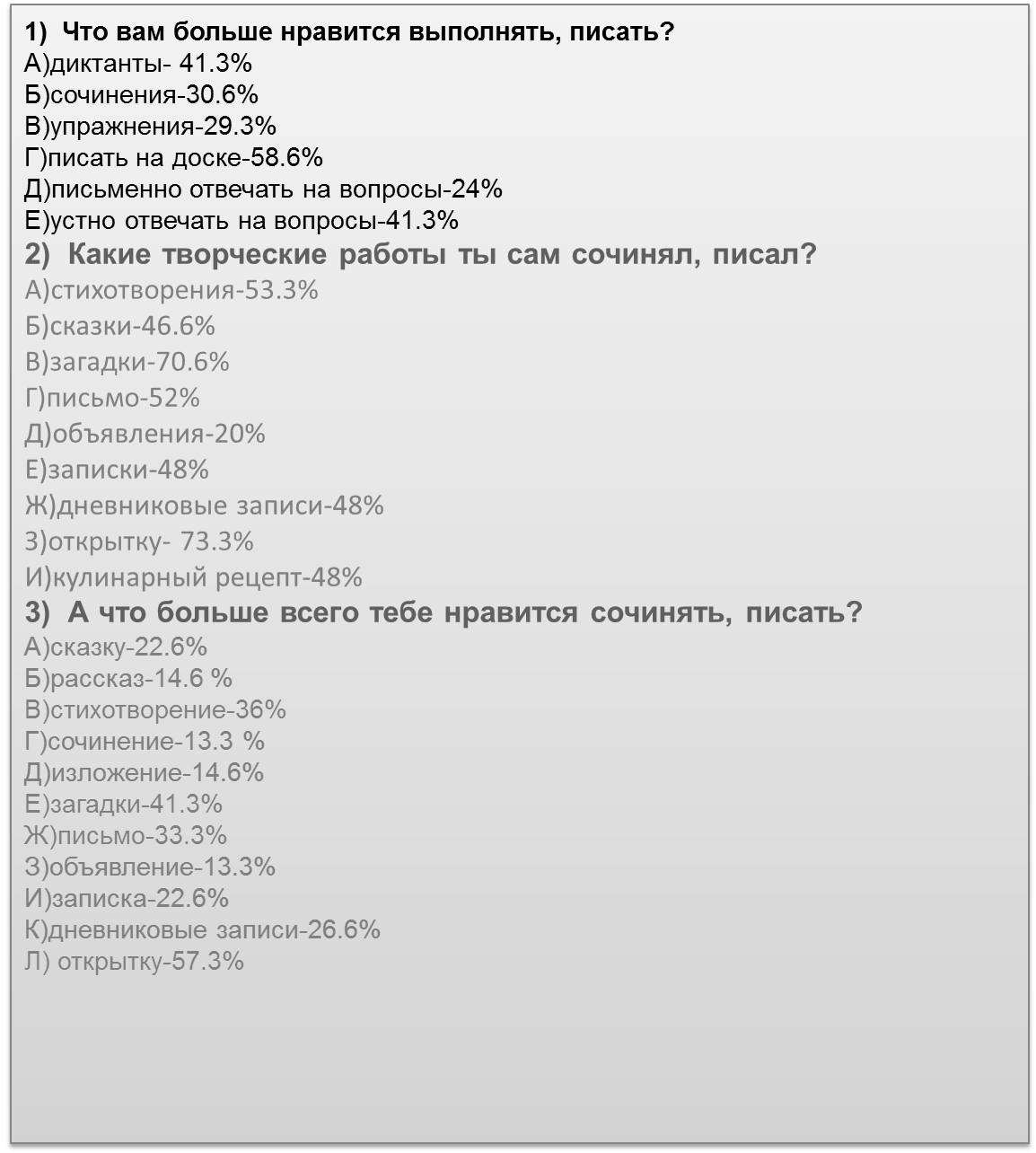 Программа (третий класс)Основные требования к знаниям и умениям учащихся к концу 3-го классаОбучающиеся должны знать:Фольклорные произведения: скороговорки, считалки, загадки, пословицы, сказки, небылицы. Крылатые слова и выражения, многозначные слова, синонимы, антонимы, омонимы, устаревшие слова- значение топонимов и антропонимов.Что такое речь, предложение, текст.Типы текста: повествование, описание, рассуждение.Признаки текста.Что такое изложение, сочинение.Как писать изложение, сочинение.Понятия рифма, ритм, стихотворный размер.Стили речи: разговорный, книжный, научный, художественный.Обучающиеся должны уметь:Озаглавливать иллюстрации, тексты.Составлять простой план произведения.Определять тему текста, выделять предложение, содержащее основную мысль, обоснованно озаглавливать текст.Использовать слова текста для называния его частей.Различать повествования и описания предмета.Письменно подробно пересказывать тексты повествовательного характера.Создавать (устно и письменно) тексты – повествования, описание, обдумывать их содержание и выбор средств языка.Различать синонимы, антонимы, омонимы.Самостоятельно работать со словарями. Владеть понятием- словарная статья как пример научного стиля.Составлять текст – поздравление к празднику.Писать письма, объявления (устные, письменные). Составлять объявления- афиши (рекламные объявления).Уметь писать изложение  с элементами описания и рассуждения.Уметь писать сочинение по пословице.Сочинять небылицы, сказки, стихи, загадки.Редактировать текст.Различать стили речи (разговорный, книжный, научный, художественный). Составлять тексты разных стилей.Уметь составлять и правильно оформлять на письме диалог.ПРИЛОЖЕНИЕ А « Конспекты уроков»Урок №1.Тема урока: «Знакомство с жанром «загадка» (загадка, как жанр устного народного творчества).Цель урока:-Познакомить с загадкой  как с жанром устного народного творчества.Задачи урока:-Учить выделять свойства и признаки загаданного предмета и доказывать   правильность отгадки.-Развивать навыки анализа, умения делать выводы.-Воспитывать любовь к русской словесности, народному творчеству.Ход урока:1.Организационный моментПрозвенел звонок веселый.
           Мы начать урок готовы.
           Будем слушать, рассуждать,
           И друг другу помогать.2.Постановка цели урокаЗдравствуйте, ребята! Меня зовут А.В. На своих уроках я познакомлю вас с жанрами (видами) письменной речи. Мы будем учиться писать письма, составлять объявления, писать записки. Но об этом немного позже.Сегодня я хотела бы наш урок посвятить устному народному творчеству или как в народе говорят фольклору. А что такое устное народное творчество? (ответы детей). (Показ слайда).- Скажите пожалуйста, какие жанры устного народного творчества вам знакомы? (Ответы детей) Учитель: Cегодня, мы более подробно остановимся на одном из жанре устного народного творчества. А о каком именно вы узнаете, выполнив следующее задание:-Прочтите слово по первым буквам названий изображённых предметов.(Зонт, Арбуз, Гриб, Ананас, Дерево, Капуста, Апельсин). (Показ слайда)- Какое слово у вас получилось?Ответ: загадка.-Любите ли вы отгадывать загадки? -Что же такое загадки, как вы думаете? (Это слова или предложения, в которых что-то описывается, но самое главное не говорится. Это нужно отгадать). Загадкой называют небольшое фольклорное (народное) произведение, которое содержит замысловатый вопрос, требующий ответа.(из словаря С.И. Ожегова..)1.Изображение или выражение, нуждающееся в разгадке, истолковании. 2. Нечто необъяснимое, непонятное. -Как вы считаете, как давно появились загадки? (Предположения)Учитель: Народ издавна высоко ценил загадки, видя в ней источник мудрости. Сколько живет человек, столько живут и загадки. На протяжении многих веков создавал их народ. Из глубины времен загадки донесли до нас мудрость русского народа. В них он просто и красочно, кратко и выразительно описывал человека, его мир, отношение к явлениям природы, растениям и животным.-Для чего сочинялись загадки? (Предположения)Много столетий назад, еще в 1016 году (почти 1000 лет назад) загадки использовались в качестве средства общения между людьми для передачи тайных информаций в военных делах. Так, Ярослав Мудрый перед битвой отправил своему стороннику Святополку человека для того, чтобы узнать от него о силах противника. Свое задание Ярослав сформулировал в виде загадки.Загадки применялись и на состязаниях  в мудрости и находчивости.Загадки служили важным средством передачи сведений об окружающем мире от старшего поколения младшим.Загадка ценится еще и за то, что она развлекает людей.-О чем бывают загадки? (Ответы детей)-Какие загадки знаете вы? (2-3 человека) Учитель: Ребята, хотите научиться сами составлять свои загадки?-Но сначала надо понять, как устроена загадка.3.Создание речевой ситуации. Наблюдение.В этом мы разберемся вместе. Попробуйте отгадать такую загадку:Держит девочка в рукеОблачко на стебельке.(Одуванчик) (Показ слайда)- А как вы догадались? Как узнали? (Одуванчик похож на облачко, только про него может быть сказано, что это облачно на стебельке)- А чем похож? (одуванчик такого же цвета, он кажется таким же мягким, пушистым, как облако)- Вот, оказывается, что особенного в загадке. В ней сам предмет не назван, а назван другой, похожий на него. Отгадывая загадку, мы обращаем внимание на признаки предмета. А еще что? Обратите внимание на слова «в руке» - «на стебельке». (есть рифма) (поэтический прием, повторение похожих сочетаний звуков в окончаниях стихотворных строк. Рифма придает благозвучие стихотворению, подчеркивает музыкальность стиха, его ритм.)На доске - перечень основных признаков: (Показ слайда)1) предмет не назван,2) назван другой, похожий на него,3) показаны важные признаки,4) рифма.4.Составление загадки.- А теперь, когда вы поняли, как устроена загадка, попробуйте сами сочинить свою загадку. - Пусть ваша первая загадка будет вот об этом цветке. (Показ слайда) Что это за цветок? (Ландыш)Физминутка.5.Речевая подготовка.- Всмотритесь в рисунок, рассмотрите  цветок. Что в нем особенного? Назовите его главные признаки. (Много цветков на одном стебельке, пахнет хорошо, душистый, цветочки бывают только белые.)- Итак, главные признаки цветка, на которые сразу обращаешь внимание, - душистый, много цветочков на одном стебельке, все цветочки белые. (На доске карточки слов) Вы назвали все признаки. Но у нас нет еще одной важной детали, нужной в загадке. Какой? (Мы не говорили, на что похожи цветочки ландыша.)- На что же похожи цветочки ландыша? (на горошки, на шарики, на фонарики, на чашечки, на колокольчики, на бубенчики). (На доске карточки слов)6.Сочинение загадки.- С чего начнем, с чем будем сравнивать? (с горошками)- Назовем признаки этих горошков. Какие они? (белые, душистые)- Вот и первая строчка загадки: «Белые душистые горошки...»(запись на доске)- Нужны еще какие-то признаки. О чем нужно сказать? (о стебельке)- На что он похож? (на ниточку, на ножку)- Вот это уже хорошо: горошки на ножке. Но надо горошки как-то прикрепить к ножке. Подыщите нужное слово. (Запись слов: качаются, висят, растут, сидят). (На доске карточки слов) - Предлагайте вторую часть загадки. (растут на одной ножке, висят на одной ножке, висят на зеленой ножке и т.д.) На каком варианте остановимся?- Вот у нас и получилась загадка:Белые душистые горошкиВисят на зеленой ножке.(Запись этого или другого варианта.)- Вы говорили, что цветки ландыша похожи не только на горошки, но и на шарики. Попробуйте указать признаки шариков. Какие они? (Белые, душистые)- Итак, начнем загадку так:«Белые душистые шарики...- Как можно продолжить? («... висят на стебельке как фонарики») (Устно. Ответы детей) 7.Творческая работа в группах. А сейчас попробуйте сами составить загадки. Я раздам для работы в группах иллюстрации , а вы попробуйте составить свои загадки.Рассмотрите предмет. Выделите его свойства, признаки. Составьте текст загадки с опорой на вопросы: (Показ слайда) Кто это?Что это?Где это можно увидеть?На что похож предмет?Что он может делать?Детям раздаются иллюстрации: петух, ежик, гусь, морковь, белка, собака. Учитель рассаживает детей в группы по 4-6 человек, организовывает работу.Расскажите, какой текст вы составили. Пусть ребята попробуют отгадать загадку. А вы затем покажите иллюстрацию отгадки.8.Подведение итогов урока. Рефлексия.- С каким жанром устного народного творчества вы познакомились? В чем его особенности? (Мы познакомились с загадками. В загадках описываются свойства и признаки предмета, а сам предмет не называется. Его надо угадать.)- В чем особенность языка русских народных загадок? (В них есть рифмы.)9.Домашнее задание.(По желанию) Составить 3-4 (свои) загадки и нарисовать отгадки.Урок № 2.Тема: «Знакомство с жанром письма. Как путешествует письмо. Учимся писать письма». (Эпистолярный жанр) Цели урока: Познакомить учащихся со значением переписки в жизни людей, письмом как разновидностью текста, имеющего свою структуру и стилистические особенности; расширить исторические знания детей.Познакомить с правилами и вежливыми формами переписки.Познакомить с понятиями “отправитель”, “адресат”;Учить обучающихся писать письма, учить правильно записывать адрес на конверте;Развивать речь, мышление, воображение, умение слушать;Воспитывать уважение к людям, работающим на почте, усидчивость.Оборудование: компьютер с мультимедиапроектором;конверты с марками, карточки с письмомтетрадные листки, конверты;таблички со словами “отправитель”, “адресат”;картинки с изображением почтового голубя.Ход урока.1.Организационный момент.Ну-ка проверь, дружок,Ты готов начать урок?Всё ль на месте,Всё ль в порядке-Ручка, книжка и тетрадка?Все ли правильно сидят?Все ль внимательно глядят?Тут затеи и задачи,Игры, шутки – все для вас!Пожелаю всем удачи.За работу, в добрый час!2.Вводная беседа.Учитель: Здравствуйте, врачи  и учителя, токари и поэты, спортсмены и космонавты, артисты и мореплаватели, строители и фермеры! Не удивляйтесь, что я вас так называю. Пройдут школьные годы – и именно вы встанете за штурвал корабля, построите уютные дома, сошьете красивую одежду. Но, чтобы  кем-то стать в жизни, вам надо, прежде всего, вырасти и выучиться.Учитель: Ребята, отгадайте загадку? (Показ слайда)          Кто стучится в дверь ко мне	С толстой сумкой на ремне,	С цифрой 5 на медной бляшке,	В синей форменной фуражке?	Это он, это он…          Кто, ребята?   (С. Маршак. «Почта»).  ( Дети: Почтальон.)Учитель: Скажите, ребята, а что делает почтальон??? В чем заключается его работа? (Разносит письма, газеты,доставляет почту)Учитель: Ребята, а что бы было на земле, если бы не было почты? (Ответы детей) Но ведь раньше люди как- то обходились без почты.Учитель: Когда-то, ребята, почты действительно не было. Прежде чем современная почта появилась на службе людей, она претерпела большие изменения. (Выступление  ребят)Почта существует с древнейших времён. Площадки для разведения костров с целью передачи сообщения об опасности существуют и по сей день в Голландии. Если на площадке одной из таких крепостей загорелся костёр, то их соседи на помощь тут же отправляли отряды в осаждённую крепость.
Для передачи важных сообщений уже 2500 лет назад посылали пеших и конных гонцов. Особенно часто использовали их во время войн, Олимпийских игр. С появлением письменности гонцы доставляют письменные сообщения. Гонец спешил так, что мог упасть замертво после передачи сообщения.Славяне имели свою оригинальную систему письма –  узелковую письменность. Знаки не записывались, а передавались с помощью узелков, завязанных на нитях, которые заматывались в клубки-книги. Хранились клубки в специальных берестяных коробках . Письма тогда писали не на бумаге, которую мы привыкли видеть, а на березовой коре.Учитель: существовали очень древние способы отправления письма: голубиная почта и бутылочная почта. (Почтальоном мог быть и голубь. Почтовые голуби умели  точно находить дорогу и возвращаться даже из очень дальних мест  на 500 км и более. Крохотное послание прикрепляли к спинке, к   лапке или хвостовому перу. В Японии даже вывели  новую породу голубей, способных летать ночью. Во Франции и Англии почтальонам-голубям поставлены  памятники. А как понять – бутылочное письмо?На тонущих в море кораблях, информацию запечатывали в бутылки и их выбрасывало со временем на берег. (Показ слайда)3.Изучение нового (игровая ситуация).А) Учитель: Получали ли вы когда-нибудь письма, посылки, бандероли? Расскажите об этом.
– Приятно ли получать письма?Вот сегодня на уроке, как вы уже поняли, речь пойдет о письмах. Мы с вами научимся писать письма, правильно оформлять конверт, что бы письмо дошло до адресата? Раз мы сегодня заговорили о письме, то вы должны знать, что письмо – это жанр письменной речи, оно относится к эпистолярному жанру. Слово эпистола означает послание. Эпистолярный жанр – обращение в форме письма. (Показ слайда)Учитель: Ребята, а кто такой адресат? (Называют человека, кому адресовано письмо)- А как называют человека, который отправляет, пишет письмо? (Это ОТПРАВИТЕЛЬ)( показ слайда)Б) Беседа по оформлению письма.- Кому вы бы написали письмо? (Ответы детей)
            – О чём можно написать в письме? (ответы детей) Учитель: Ребята, как вы думаете, с чего надо начать письмо? (С приветствия)-Если вы пишите письмо другу, то как вы к нему обратитесь? (Привет..)-А если это взрослый человек?(Здравствуйте….) Еще нужно помнить что слово –Вы– пишется с большой буквы.Затем идет содержание того, о чем сообщают, спрашивают и т.д., как в сочинении и изложении «Основная часть». В третьей части – вопросы адресату, или благодарность, или просьба. А в четвертой части – прощание (подпись, дата и место написания). Вывод: письмо-это текст, который состоит из 4 частей.(На экране):- приветствие, - содержание того, о чем сообщают, спрашивают и т.д.,- вопросы адресату, или благодарность, или просьба.- заключение, прощание (подпись, дата и место написания).Учитель: Письмо должно быть написано красиво, разборчиво и грамотно.            -Прочитайте письмо, зная правила оформления письма, скажите, все ли в нем написано правильно. (на экране)	Дорогая бабуля! Пишет тебе твоя внучка Леночка.Я скоро заканчиваю второй класс и очень хочу приехать к тебе в деревню  на лето. Мы вместе будем ходить в лес. Я помогу тебе собирать грибы и ягоды. А потом буду купаться в речке вместе со своими друзьями. До скорой встречи!(Обсуждение письма) Учитель: Ребята, может ли письмо открыть и прочитать Человек, которому не предназначено это письмо? (Ответы детей)-А надо ли отвечать на полученное письмо? (Невежливо не ответить на полученное письмо.)4.Отправка письма.Учитель: Давайте поговорим о том, как надо отправлять письма. Любые написанные письма надо сложить в конверт текстом вниз и обязательно написать адрес. В рассказе Антона Павловича Чехова девятилетний мальчик был отдан сапожнику. Ему было там очень плохо, и Ванька Жуков попросил забрать его домой. На конверте написал: «На деревню дедушке». Мог ли дедушка получить письмо? Почему?Дети: Надо на конверте написать адрес.Учитель: Возьмем в руки конверт. Письма – это маленькие путешественники. Они едут на машине, в поезде, плывут на пароходе, летят в самолете. И, как каждому пассажиру, нужны «билеты» - каждый, кто посылает письмо, должен купить почтовую марку. Почтовые марки придуманы в Англии около 150 лет назад. Давайте наклеим марку на конверт и заполним его для отправки письма. Марка наклеивается в правой верхней части письма. На конверте необходимо писать красиво, разборчиво, а то ваше письмо затеряется и не дойдет до адресата. (Показ слайда)Молодцы! Физминутка.5.Творческая работа в группах. А теперь ребята вам самим  составит своё письмо. А точнее мы с вами подпишем поздравительную открытку. Поздравительная открытка это тоже письмо. Впереди какой у нас праздник? (8 марта). Мне бы хотелось чтобы вы написали поздравление для мамы, бабушки, подруги или для кого можно еще написать поздравление? (Для учителя). Как вы думаете, из каких частей будет состоять наша поздравительная открытка? (Приветствие, основная часть - поздравляю и желаю, заключение - подписать от кого, дату6.Итог урока.Учитель: С каким видом эпистолярного жанра мы познакомились? (С письмом).Ребята, письмо еще относится к жанру письменной речи. Какие правила составления письма вы узнали на уроке? Ответить на этот вопрос вам помогут следующие вопросы…(показ слайда)7.Рефлексия.Учитель: Понравилось ли вам наше занятие? Если да, то чем? 8.Вывод.Учитель: Запомните, дети: письма в жизни играют важную роль. Многим они помогли стать писателями.9.Домашнее задание.(По желанию) Напишите письма другу , президенту , учителю, ветерану Великой Отечественной войны или героям детских книг.  Выберите тему, которая вам по душе. И если у вас дома есть конверт (его можно сделать) заполните его и вложите в него ваше письмо.Урок №3Тема урока: Жанр письменной речи- записка.Цели урока:-Познакомить с жанром письменной речи-записка ; познакомить с правилами оформления записок.-Научить самостоятельно создавать жанр письменной речи - записку.- Создавать условия для самооценки и самовыражения каждого учащегося.ХОД УРОКА1.Организационный момент.	Прозвенел уже звонок – 	Значит, начался урок.	Прекратим шуметь мы в срок,	Сели все за парты дружно – 	Нам теперь работать нужно.2.Создание речевой ситуации. Мотивация. Сообщение темы урока.Учитель: Ддля того, чтобы определить тему нашу урока я предлагаю вам представить такую ситуацию: - Представьте, что нам только что сообщили, что сегодня будет экскурсия в музей. Ваши родители ничего не знают, они на работе. Как вы думаете, хорошо будет, если они придут домой, а вас нет? (нет, они будут волноваться) Значит, их надо предупредить. А как? (Позвонить, написать записку) .Учитель: правильно, ребята, необходимо написать записку. Записка – это короткое  письмо, краткое изложение какого-нибудь дела. Записки  пишут,  когда  нет  возможности  сказать  что-то  лично,  нет возможности встретиться, нет времени, чтобы написать подробное письмо. Записки кладут или вешают на видное место или с кем-то передают. (Показ слайда)Итак: Как вы думаете, чем мы с вами сегодня будем заниматься на уроке? (учиться составлять записку).3.Коллективное сочинение записки.- О чем будет наша записка? (О том, что идем в музей на экскурсию) А еще надо о чем-то сказать? (когда придем домой) Верно, тогда родители будут спокойны.- Итак, кому адресуем записку? (например, маме или папе)Учитель: Это будет –обращение.- Где напишем? (В середине строки). Запишите. - Что дальше напишем? Помните, что это надо сделать точно и коротко.Вариант. Мы с классом идем на экскурсию в музей. Приду в 17 часов. (Запись с комментированием)	-Как вы думаете, что еще нужно написать? (Осталось написать - подпись) (Напишите свое имя. )Где вы его расположите? (На видном месте, чтобы родители ее увидели)((На доске появляется запись- план составления (оформления) записки))Физминутка.4.Самостоятельная работа.- А сейчас вы сами сочините записку. Она должна быть адресована другу или подруге и содержать просьбу прийти в гости в воскресенье.- Какими словами воспользуетесь, чтобы пригласить?- С чего начнете? Затем? В конце? (Указать адрес)Дети пишут записки.5.Чтение записок. Анализ сочинений, оценка работы.6.Закрепление изученного. (Показ слайда)7.Рефлексия.- Чему научились?- Что такое записка? С какой целью их пишут?- Из каких частей состоит текст записки?- Сможете ли вы сами теперь грамотно составлять записки?-А чем письмо отличается от записки???Молодцы, вы сегодня поработали на славу…Домашнее задание: (По желанию) Составить свою записку. (Проявить фантазию - красиво ее оформить) Урок №4Тема урока: Составление объявления о пропавшей собаке.Цели урока:- Познакомить с жанром объявлением и  его структурой;-мотивировать необходимость знаний и возможность их использования; - обогащать речь ребенка средствами языка используемыми при создании объявления;- учить работать в парах, понимать друг друга, прислушиваться к мнению другого человека;- создать условия для самооценки и самовыражения каждого учащегося;- воспитывать нравственность, чувства сострадания, чуткости, отзывчивости.Ход урока:1.Орг.момент.2.Актуализация ЗУН необходимых для творческого применения знаний.Учитель: как вы думаете, кого приручил человек?(Домашних животных) Послушайте стихотворение о домашних животных:Жили-былиДед да бабаС маленькой внучкой.Кошку рыжую своюНазывали Жучкой,А хохлаткою они Звали жеребенка.А еще у них былаСобачонка Мурка,А еще – два козла-Сивка да бурка.Учитель: что заставило вас улыбнуться? (Как смешно назвали животных. Перепутались все клички).Учитель: давайте наведем порядок. Молодцы.Учитель: Отгадайте загадку: (О собаке)Учитель: Поднимите руки у кого есть собака?3.Постановка проблемы.Учитель: Представьте, что у вас пропала собака? Что делать, как поступить? (ответы детей)Учитель: А ведь можно написать объявление о пропаже любимого питомца. Ребята, а что такое объявление? (Ответы детей)Объявление –жанр письменной речи. Это краткое сообщение о чем-то важном большому количеству людей. Учитель: Ребята, у моих знакомых случилась беда –потерялась собака. Мне ее очень жаль и хочется им помочь. Давайте, ребята, поможем им. И сегодня на уроке попробуем составить такое объявление. Может быть она и найдется? Ведь в классе 3 –«А»-31 человек, 3 «Б»-28 человек. Сколько можно сразу объявлений составить и расклеить по городу. Поможем им? (Ответы детей). Послушайте фрагмент песни, как решил справиться с этой проблемой герой мультфильма «Пропала собака». (Слушание песни)Учитель: Ребята, а можем ли мы сами вернуть хозяин их питомца? (Нет, мы не знаем адреса хозяина)Учитель: Правильно, ребята, не хватает адреса хозяина собаки. Следовательно, делаем вывод: нужно объявление составлять правильно, до конца.Именно этим мы и займемся на уроке.А вы как думаете, как нужно составлять объявление о пропавшей  собаки? Из каких частей оно должно состоять? 4.Выдвижение гипотез. (ответы детей)5.Решение проблемы.Структура объявления:Обращение к кому-то (граждане, товарищи, друзья, добрые люди и т.п.)Сообщение о пропаже с указанием отличительных признаков вещи, которая пропала. (порода, окрас, пол животного, возраст, кличка)Просьба о помощи. (пожалуйста, помогите найти; откликнитесь! Отзовитесь!)Подпись и адрес хозяина.(У каждого ребенка на столе памятка)Устная работа по каждому пункту плана)6. Первичное усвоение новых знаний, способ учебных действий.Я в начале урока просила вас о помощи и теперь  я думаю, когда вы знаете, как составлять объявление вы сможете мне помочь. Но прежде вы должны увидеть фото той собаки, которая потерялась. (Просмотр  фото и обсуждение отличительных признаков по плану).Учитель: Ребята, а как вы думаете, что нужно сделать, чтобы привлечь прохожих именно к нашим объявлениям? (сделать их яркими и поместить фото на объявление)7. Работа в группах.Составление объявления на спец.бланках. (У детей фломастеры, карандаши, бланки и фото собаки)Зачитывание и вывешивание объявлений.8. Рефлексия.- Чем мы с вами сегодня занимались на уроке? Понравился ли вам наш урок. Мои друзья очень вам благодарны в помощи.9. Домашнее задание. (По желанию) Найти в газетах объявления, разные по коммуникативным задачам; посмотреть по закону ли жанра они написаны; подобрать самые интересные, необычные. Придумать рассказ как помогло объявление вам или вашим знакомым. Составить свое объявление. Урок №5Конспект урока по теме «Сочинение кулинарного рецепта».Цель: -Познакомить с жанром «кулинарный рецепт»(структура, языковые средства, клише).-Научить составлять самостоятельно кулинарные рецепты.Ход урока.1.Орг. момент.2.Создание речевой ситуации.- Итак, ребята, сегодня у нас урок развития речи. А чем мы занимаемся на этом уроке?- Вспомните, тексты каких жанров мы учились сочинять?- Недавно в одной книге мне встретилась очень интересная загадка. Попробуем отгадать? Сидит в корзине девочкаУ мишки за спиной.Он сам, того не ведая,Несет ее домой.Ну, отгадал загадку?Тогда скорей ответь!Названье этой сказки… («Маша и медведь»)- Правильно, ребята. Посмотрите, на этих рисунках как раз изображены герои этой сказки. Вот Машенька, а вот и медведь. А вы помните, чем закончилась эта сказка?- Верно. Но вы знаете, Машеньке потом стало очень жалко мишку. Он ведь так любил ее пирожки! И решила девочка научить медведя готовить, стала посылать ему письма с рецептами.(Вбегает мальчик, одетый медведем.)- А это еще кто?Мишка. А я и есть тот самый мишка, о котором Вы сейчас ребятам рассказывали. Машенька мне, действительно, письма пишет, хитрющая девчонка! Вот и сегодня получил письмо, да оно в дороге под дождь попало, половину слов не разобрать. Как мне быть? Может, вы поможете?- Ну что, ребята, попробуем помочь?- Мишка, а название рецепта хоть можно прочитать?Мишка. Да, название осталось – пюре из картофеля. А вот как его готовить, непонятно. А я так люблю пюре.- Что ж, садись, мишка, вместе попытаемся тебя из беды выручить.3.Сообщение темы урока.- Сегодня, ребята, мы попробуем сочинить кулинарный рецепт.4.Непосредственная подготовка.- Для чего нужен рецепт?- Где можно найти рецепты?- Посмотрите, какие разные бывают кулинарные книги: большие и маленькие, толстые и тонкие. В них собрано множество различных рецептов.- Вспомните, что представляет собой рецепт? (инструкцию)- А что такое инструкция? Давайте прочитаем определение. (Инструкция – это свод правил, устанавливающих порядок и способ выполнения чего-либо.)- Иными словами, рецепт определяет порядок и способ приготовления блюда.- Как по-другому можем назвать порядок действий? (алгоритм)- Какой речью будем пользоваться при составлении инструкции, алгоритма? (деловой)- Каковы ее признаки? (четкая, краткая, ясная) Цель ее: сообщить точные сведения о том, как что-то приготовить, какие для этого взять продукты, какие действия и в какой последовательности выполнить. - Какие слова называют действия? (глаголы)- На какие вопросы они отвечают?- Давайте найдем глаголы, которые помогут нам получить алгоритм приготовления пюре.- Кто ел пюре? Кто видел, как мама его готовит?- Какие действия надо выполнить?На доске:АЛГОРИТМпочистимпомоемсваримсольемпомнем- Чтобы картошка стала еще вкусней, в нее добавляют масло и молоко. Иначе говорят: «заправим маслом и молоком».заправим- Прочитайте глаголы. В правильном ли порядке мы их расположили?- Можно что-то пропустить или изменить порядок действий? Почему? (Нарушится алгоритм – блюдо не получится)- Хорошо. Но достаточно ли записать только глаголы, чтобы получился рецепт? Почему? (не знаем, с какими продуктами или предметами надо производить эти действия)- Верно.Мишка. Постойте! У меня в письме дождик не все слова смыл, что-то осталось. Но все равно ничего не понятно. Вот. (дает письмо)- Да, непонятно. Посмотрите, ребята, что там осталось.На доске:Почистим ________________ в соленой воде. Затем ______________ заправим _______________ и кипяченым _________________.- Прочитайте. (?)- Что ж, попробуем восстановить текст.- С чего начинается рецепт? (Почистим …)- Что дальше? (Помоем и сварим картофель)- В какой воде варят картофель? (В соленой)- Какое предложение мы сочинили?Варианты: а) Почистим картофель, помоем и сварим в соленой воде.                  б) Почистим, помоем и сварим картофель в соленой воде.- А можно записать так: «Почистим картофель, помоем картофель и сварим картофель в соленой воде»?- Почему? (Часто повторяется слово «картофель»)- Затем? Что будем делать, когда картофель сварится? (Сольем воду, помнем картофель, заправим маслом и кипяченым молоком)- Составьте предложение. (Затем сольем воду, помнем картофель, заправим его маслом и кипяченым молоком.)- Какие слова можно использовать вместо слова «затем»? (Потом, после этого)- Какое значение имеют эти слова? (Значение последовательности действий)- Расскажите, что у нас получилось? Нравится ли вам текст? Удачный ли он? Можно ли что-то добавить?- В каком виде пюре вкуснее: холодное или горячее? - Как на это указать? Составьте предложение. (Например, «Блюдо подается только горячим».)5.Физминутка.6.Орфографическая подготовка.- Нам важно, ребята, чтобы рецепт был написан грамотно, без ошибок, чтобы не краснеть перед мишкой.- Чтобы не допустить ошибок, будьте внимательны. Очень много не знакомых нам орфограмм в глаголах, так что почаще смотрите на доску, где перечислены эти слова.- А какие еще слова нам встретятся? (работа по тексту)Картофель – словарное слово; в соленой воде – соль, воды; затем – словарное слово; молоко – словарное слово, молочный. (Подчеркиваем орфограммы на доске и объясняем их.)- Ну, и как всегда на уроках развития речи, действует правило: не знаешь, какую букву написать, сомневаешься, напиши ее карандашом.7.Самостоятельная работа.- А сейчас мы приступаем к написанию рецепта. Запишите название «Пюре из картофеля».- Работаем в тетрадях очень аккуратно.8.Чтение сочинений вслух. Устная оценка.- Ну как, мишка, справились ребята с заданием?Мишка. Спасибо вам, ребята. Я и сам вместе с вами свою задачку решил. Приходите ко мне в гости, я вас пюре угощу.9.Рефлексия.- Чем занимались?- Что представляет собой рецепт? Какие правила надо соблюдать при его написании?- На этом наш урок закончен. Спасибо за работу. 10.Домашнее задание: Составить  (по желанию) свой кулинарный рецепт. Записать на альбомном листе. Проявить фантазию (красочно оформить).Наша методика базируется на положении: нет плохих учеников – каждого обучаемого можно научить, но для этого нужно обеспечить соответствующие условия. Это прежде всего психологическая установка на создание в классе атмосферы сотрудничества и взаимопомощи на уровне «учитель – ученик», «ученик – учитель»; положительная оценка любой творческой работы ученика; воспитание в каждом школьнике чувства самоуважения, веры в свои силы и возможности; создание благоприятной эмоционально-психологической атмосферы и положительных мотивов к текстовой деятельности. За содержание творческой работы никогда не ставится неудовлетворительная оценка, поскольку считаем, что любая попытка ученика написать что-то свое, собственное должна оцениваться положительно и поощряться учителем, ведь оценка не самоцель, а задача учителя – сначала научить писать, а затем уже оценивать. Наши наблюдения показали, что для формирования текстовой компетенции целесообразна практическая работа в малых группах (работа в парах, в четверках). Творческая деятельность требует индивидуального подхода: с каждым учеником нужно обсудить его замыслы, помочь их реализовать, посоветовать, как лучше отредактировать написанный текст. Согласно периодизации возраста, разработанной Л.С. Выготским, А.А. Леонтьевым, и выделенным выделенным психолого-возрастным особенностям, ведущей деятельностью  детей младшего школьного возраста является интимно-личностное общение. Поэтому наилучшим условием развития личности младшего школьника может быть использование игровых и коммуникативных технологий обучения.Какие же формы и методы организации работы с текстом мы использовали чаще всего? Наиболее результативными, по нашему мнению, являются следующие упражнения при работе с текстом:Ситуативные упражнения с ориентацией на разные коммуникативные роли как средство развития речевых способностей на уроке. Высказывания учащихся в данном случае стимулируются предлагаемой ситуацией. Описывая ситуацию, учитель должен определить возможные ее компоненты (обстоятельства, условия, социальные роли участников, их характеры) и т.п. и поставить коммуникативную задачу, требующую разрешение.Приведем пример:Представьте себе, что вы корреспондент школьной газеты и решили описать один день своего класса в виде юмористического рассказа. Составьте такой рассказ. Выпишите использованные вами глаголы. Достаточно ли они разнообразны?К составлению ситуативных упражнений можно привлекать и самих учащихся, используя условия, позволяющие создавать естественные ситуации – написание коллективного письма, заметки в газету и т.д.Подобные упражнения учат вдумываться в речевую ситуацию, соотносить свое высказывание с адресатом, готовят к эффективному речевому общению.Коммуникативно-дидактические упражнения. Они содействуют развитию не только устной речи младших школьников, но и формированию практических навыков освоения теоретического материала на занятиях. Например: 1) «Диктор». Прочитайте текст орфоэпически. 2) «Редактор». Исправьте речевые ошибки в тексте. 3) «Переводчик». Замените иноязычное слово русским. Основное отличие данного вида упражнения в том, что это не создание собственного текста по заданной ситуации, а редактирование готового текста с целью выявления, устранения и предупреждения ошибок разного вида.Подводя итоги, отметим, что на протяжении всей текстовой работы нами создавалась особая ситуация, когда через общение «ученик – «учитель», «учитель – ученики» происходит осмысление и усвоение теоретических знаний о текстах разных типов, речевых жанрах и т.д. Другими словами, закладываются базовые знания, необходимые для организации дальнейшей результативной учебной деятельности.Проведённое опытное обучение, контрольный эксперимент показали, что у третьеклассников выработались следующие умения: умение отличать текст от набора предложений; умение определять тему, его основную мысль; умение озаглавливать текст; умение определять тип готового текста, анализировать готовые тексты в жанрах объявления и загадки, письма, записки, кулинарного рецепта; умение выделять структурные компоненты; умение отличать тексты в различных письменных жанрах. По окончании исследования обнаружилось, что данная проблема представляет интерес в области углублённого изучения других жанров текстов повествовательного типа.Мы убедились в том, что действительно формирование у младших школьников умения создавать целостное высказывание повествовательного типа в различных жанрах, обеспечивает для одних учащихся пробуждение, оживление заложенных природой творческих возможностей, а для других – развитие, углубление имеющихся творческих способностей.ПРИЛОЖЕНИЕ Б  «Итоговое тестирование»Тестовые задания.1.Допиши определение.Письмо, записка, инструкция, объявление и другие виды текстов, имеющие свои особенности построения, называют___________речи.2.Соедини стрелочками.3.Заполни пропуски.1. Для письма используй ………………	лист бумаги.2. Письмо – это текст. Назови его части …………….3. Отвечать на письмо нужно …………………	.4. Письмо складывается текстом …………..	5. Адрес нужно писать …………………………..	6. Не забывай указать на конверте …………4.Тоня написала ребятам из класса приглашение на свой день рождения.Найди и исправь ошибки.-Приглашаю тебя в субботу, 3 февраля, в 2 часа на день рождения.Что Тоне нужно дописать в приглашении.5. Допишите недостающую информацию.-Пропала собака во дворе дома №3. Тел. 10-10-20-Найден телефон в автобусе. Тел. 10-10-20-Вечером состоится собрание. Директор школы.6. Придумай заголовок к объявлению.-телевизор цветной 2008 года выпуска. Цена 6000р. Тел. 10-10-10(………………..)-в хорошие руки щенка белого 2 месяца, мальчика. Тел. 10-10-10(……………….)- Мусор на пол не бросать (…………………….)7. Перечислите основные признаки загадки.-…………………………………………………-…………………………………………………-………………………………………………….-………………………………………………….8. Прочитайте. Как называется такой совет. Спишите его и узнайте у мамы, правильно ли вы его выполнили.-Салат из картошки.Нужны: отварная картошка, лук, соленый огурец, масло.Почистим вареный картофель. Накроши его ломтиками и посоли. Добавь лук и соленый огурец. Налей ложку масла и перемешай.ПРИЛОЖЕНИЕ В «Детские творческие работы»Детская работа в жанре объявления.Уважаемые жильцы!Сегодня в 19:00 состоится собрание по вопросу замены счетчиков воды                                                                             Администрация ТСЖ.                                                                                           4.03.13г.                                        Внимание!!!                                   Пропала собака!Порода-немецкая овчарка, окрас - рыжий с черным глаз добрые. Отзывается на кличку Мухтар (Муха).                   Обращаться по телефону: 8-672-347-982 (Даниил)                                 Вознаграждение: 5000р.Детская работа в жанре письма.Привет, дорогая тетя Аня!Хочу рассказать тебе одну историю. Ты же знаешь, что мы с Юлей ходим в художественную школу. Так вот, мы там увидели очень маленькую кошечку. Нам стало ее жалко, и мы с мамой решили взять ее домой. Мы ее отмыли и накормили. И теперь она живет с нами, а зовут ее Маркиза. Одна бездомная душа обрела дом и уют. Пиши мне ответ и свои новости.Жду. От Саши.«Загадки, сочиненные детьми»Детская работа в жанре кулинарного рецепта.Крабовый салат.Для приготовления крабового салата нам понадобится: 4 картошки и 4 яйца, 250 гр. Крабовых палочек и 1 банка кукурузы.Сначала надо нарезать кубиками картошку. Потом яйца тоже нарезать кубиками. Мелка накромсать крабовые палочки. Добавить консервированную кукурузу. Можно положить лук. А затем заправить майонезом.                                                                     (Ротова В.) - 3 «А»  класс.Поздравительная открытка и записка.Уважаемая Татьяна Юрьевна. Я поздравляю вас с 8 марта. Желаю счастья здоровья и всего самого наилучшего. Ваша ученица Алина.                              Дорогая Мама! Я пошла к подруге. Она живет на улице Крымская дом 17. Приду в 17.00. Моя подругу зовут Настя Акинтеева. ( Дочка Даша)ЗаданияКоличество заданий в учебнике за 1 классКоличество заданий в учебнике за 2 классКоличество заданий в учебнике за 3 классКоличество заданий в учебнике за 4 классКоличество заданий, направленных на формирование ТК за 1,2,3,4 классыВыразительное чтение текста4781029Прогнозирование типа текста по его заглавию28101232Выделение основной мысли текста29121225Пересказ текста467421Озаглавливание текста612101442Составление плана текста0471021Деление текста на абзацы2810828Озаглавливание абзацев текста0361019Составление текста по рисунку687627Составление высказываний (текстов) в реальном общении, условном общении410121440Количество заданий, формирующих ТКОбщее количество заданий в учебникахПроцент заданий, направленных на формирование ТК№ п/пТема занятийЗадачиКол-вочасовПланируемые результаты11Повторение. Тема текста. Опорные слова, связь предложений  тексте.Повторить и систематизировать знания детей о тексте; учить их определять тему текста, выделять опорные слова, устанавливать связи между предложениями в тексте.      1Научились определять тему текста, выделять опорные слова, устанавливать связи между предложениями в тексте.22Повторение. Типы текстов.Повторить типы текстов.     1Научились определять тип текста.33Сокровища родного языка. Беседа о богатстве русского языка.Побеседовать о сокровищах русского языка.1Узнают о сокровищах родного языка.44Игра «Знаешь ли ты пословицы».Проверить знания учащихся.1Проверят свои знания.55Сочинение по пословице.Написать сочинение по пословице.1Научатся писать сочинение.66Структура жанра «небылица». Сочинение небылицы.Учить сочинять небылицы.1Познакомятся с жанром небылица.77Стили речи: разговорный и книжный.Дать понятие о стилях речи, научить определять стилистическую принадлежность текстов, составлять текст в заданном стиле.       1Научились определять стилистическую принадлежность текстов, составлять текст в заданном стиле.88Разговорный стиль: диалог. Продолжить знакомство с разговорным стилем. Познакомить с диалогом как формой разговорной речи, учить оформлять диалог, составлять текст с диалогом.       1Научились оформлять диалог, составлять текст с диалогом.99Разговорный стиль речи – записка.Продолжить работу по знакомству с жанром письменной речи (как один из видов разговорной речи).        1Научились составлять записки.110Слово одно, а значений несколько.Познакомить учащихся с многозначностью слов.1Обогащается словарный запас.111Слова: синонимы, омонимы, антонимы.Продолжить знакомство с синонимами, омонимами, антонимами.1Обогащается словарный запас.112Художественный стиль речи. Общее понятие.Дать представление о художественном стиле как разновидности книжного. Учить составлять текст в художественном стиле.    1Научились составлять текст в художественном стиле.113Смеемся, грустим, задумываемся.Познакомить детей с эмоционально окрашенной лексикой. Учить выделять эмоционально окрашенные слова из текста, употреблять их в речи с учетом эмоциональной окраски.     1Научились  находить эмоционально окрашенные слова в текста, употреблять их в речи с учетом эмоциональной окраски.114Текст – поздравление к празднику.Научить сочинять поздравление к празднику1Научатся сочинять поздравление.515Письмо – текст. Письмо другу, подруге.Научить писать письма.1Научатся писать письма.116О чем рассказывает план. Составляем план своего рассказа.Показать, что по хорошему плану можно узнать, о чем будет говориться в тексте.1Научатся составлять план.117Жизнь слова. Устаревшие и новые слова. Познакомить детей с устаревшими и новыми словами; учить находить эти слова  в тексте.1Научились находить устаревшие и новые слова в тексте.118Возникновение слов, происхождение некоторых топонимов и атропонимов.Продолжить знакомство с происхождением слов.      1Познакомились с этимологическим словарем.119Сочинение- описание портрета древнерусского воина (богатыря).Учить составлять сочинение – описание портрета персонажа.1Научились составлять текст- описание портрета персонажа.220Знакомство с жанром письменной речи – объявление. Устные объявления.Познакомить учащихся с видами устных объявлений. Учить учащихся составлять объявления и различать один вид от другого.      1Научились составлять и различать виды устных объявлений.221Знакомство с жанром письменной речи объявление. Виды письменных объявлений.Познакомить учащихся с письменными видами объявлений. Учить учащихся составлять и различать виды объявлений.     1Научились составлять и различать виды письменных объявлений.222Объявления - афиши. Рекламные объявления.Познакомить учащихся с рекламными и объявлениями - афишами. Учить учащихся составлять объявления и различать один вид от другого. 1Научились составлять рекламные объявления, объявления – афиши.223Будем сказки сочинять.Учить детей сочинять сказки. Развивать их творческое воображение.1Научатся сочинять сказки.224Занятия в веселой академии «Складно да ладно».Познакомить учащихся со стихотворной речью.1Познакомятся со стихотворной речью.225Игры на умение находить рифму.Познакомить с рифмой как особенностью стихотворной речи.1Познакомятся с рифмой.226Стихотворный размер. Ритм.Познакомить со стихотворным размером и ритмом как особенностями стихотворной речи.1Познакомятся со стихотворным размером, ритмом.227Сочинение стихотворений.Учить сочинять стихотворения.1Научатся сочинять стихи.228Научный стиль речи. Познакомить детей с разновидностью книжного стиля – научным стилем, показать его лексические и синтаксические особенности.       1Познакомились с особенностями научного стиля речи.229Научные слова. Словарная статья как пример научного стиля. Познакомить детей с терминами, словарной статьей. Учить пользоваться словарем.         1Познакомились со словарной статьей. Научились пользоваться словарями.330Изложение с элементами описания и рассуждения.Учить писать изложения с элементами описания и рассуждения.1Научатся писать изложения.331Кто хочет на загадки отгадки находить Продолжить развивать умение составлять загадки; повторить  приемы построение загадки, ее признаки (сравнение, метафора, олицетворение, повторы, эпитеты); развивать умение наблюдать, анализировать, сравнивать, выделять характерные, существенные признаки предметов.     1Научились составлять загадки; находить в ней изобразительно – выразительные средства языка; научились наблюдать, анализировать, сравнивать, выделять характерные, существенные признаки предметов332Культура общения: правила поведения в театре.Познакомить с устройством театра и с правилами поведения в нем.     1Научились, как правильно вести себя в театре.333Культура общения. Соблюдение речевого этикета в споре, дискуссии.Повторить уже известные детям правила речевого этикета; познакомить с правилами поведения во время спора, дискуссии; учить дискутировать.      1Научились соблюдать правила речевого этикета.334Подведение итогов. Выставка лучших работ.Олимпиада.Подвести итоги работы за год.1Подведут итоги за год.Всего341.Обращение. 2.Основная часть. (сообщение приглашение, просьба)3.Подпись. Дата.Жанры письменной речиОпределенияЗагадка	Это жанр письменной речи, который относится к эпистолярному жанру.ПисьмоЭто короткое  письмо, краткое изложение какого-нибудь дела.ОбъявлениеИзображение или выражение, нуждающееся в разгадке, истолковании.ЗапискаОписание способа приготовления чего-тоКулинарный рецептДеловой текст, в котором кратко сообщается что, где, когда произошло.Расцветаю я весной,Желтый как цыпленок.Жарким летом становлюсьБелым как зайчонок. (Одуванчик).Весь год она молчалаИ свет свой не включалаПришел к нам Новый год!Зажглась она на елкеИ закружился хоровод! (Гирлянда).Темное покрывалоНа голубой шатер упало. (Ночь)Расту в земле на грядке я,Красный нос в землю врос,А зеленый хвост снаружи.Нам зеленый хвост не нужен,Нужен только красный нос.  (Морковка)